nr 39/2023 (1017)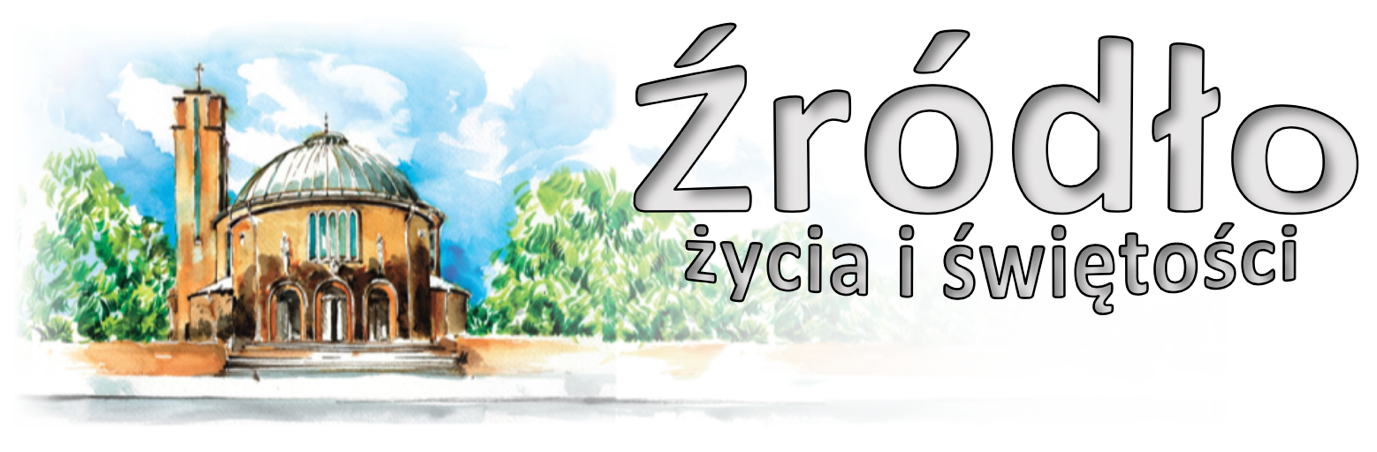 24 września 2023 r.gazetka rzymskokatolickiej parafii pw. Najświętszego Serca Pana Jezusa w Raciborzu25 Niedziela ZwykłaEwangelia według św. Mateusza (Mt 20,1-16a)„Jezus opowiedział swoim uczniom tę przypowieść: Królestwo niebieskie podobne jest do gospodarza, który wyszedł wczesnym rankiem, aby nająć robotników do swej winnicy. Umówił się z robotnikami o denara za dzień i posłał ich do winnicy. Gdy wyszedł około godziny trzeciej, zobaczył innych, stojących na rynku bezczynnie, i rzekł do nich: Idźcie i wy do mojej winnicy, a co będzie słuszne, dam wam. Oni poszli. Wyszedłszy ponownie około godziny szóstej i dziewiątej, tak samo uczynił. Gdy wyszedł około godziny jedenastej, spotkał innych stojących i zapytał ich: Czemu tu stoicie cały dzień bezczynnie? Odpowiedzieli mu: Bo nas nikt nie najął. Rzekł im: Idźcie i wy do winnicy! A gdy nadszedł wieczór, rzekł właściciel winnicy do swego rządcy: Zwołaj robotników i wypłać im należność, począwszy od ostatnich aż do pierwszych! Przyszli najęci około jedenastej godziny i otrzymali po denarze. Gdy więc przyszli pierwsi, myśleli, że więcej dostaną; lecz i oni otrzymali po denarze. […]”Ale czemu gospodarz nie najął naraz wszystkich? O ile to od niego by zależało, wszystkich by najął, a jeżeli nie wszyscy zaraz usłuchali wezwania, to różnica pochodzi z woli wezwanych. Dlatego jedni wcześnie rano, drudzy około trzeciej, inni około szóstej, inni około godziny dziewiątej zostali wezwani, inni wreszcie około jedenastej, kiedy byli gotowi usłuchać. Na to także wskazuje Paweł, mówiąc: „Gdy jednak spodobało się Temu, który wybrał mnie jeszcze w łonie matki i powołał” (Ga 1,15). A kiedy mu się spodobało? Wtedy, gdy on miał usłuchać. Bóg chciał wprawdzie już od początku, ale ponieważ Paweł nie byłby usłuchał, więc wtedy spodobało Mu się go powołać, kiedy miał Go usłuchać. W ten sposób także i łotra powołał (zob. Łk 23,39-43), chociaż także mógł go wcześniej wezwać; lecz łotr nie byłby Go usłuchał. Bo jeśli Paweł z początku nie byłby Go usłuchał, to cóż dopiero łotr!...św. Jan Chryzostom (zm. w 407 r.)Wszystkich was umieściłem w winnicy posłuszeństwa, abyście zajmowali się różnymi pracami. Każdemu będzie dana płaca nie wedle trudu, którego dokonał, ani według czasu, który zużył, lecz według miłości: ten, co przybył późno, nie otrzymuje mniej niż ten, co przyszedł od początku. Tego chciała nauczyć was Prawda moja w świętej Ewangelii na przykładzie tych, którzy byli bezczynni i których wysłał Pan do pracy w winnicy swojej… Ci co zjawili się o trzeciej, o szóstej, o dziewiątej, a nawet wieczorem, dostali to, co pierwsi. Prawda moja chciała was pouczyć, że będziecie wynagrodzeni nie według trwania i ważności waszej pracy, lecz według stopnia waszej miłości. Wielu dostało się w dzieciństwie do pracy w tej winnicy; inni przychodzą później, niekiedy dopiero w późnej starości. Ci niekiedy, widząc krótkość pozostałego czasu, oddają się pracy z takim ogniem miłości, że dościgają tych, co przybyli w dzieciństwie, lecz szli powolnym krokiem. Więc poprzez miłość w posłuszeństwie dusza otrzymuje swą zasługę; miłością napełnia ona swe naczynie we Mnie, który jestem morzem pokoju.św. Katarzyna Sieneńska (zm. w 1380 r.)Ogłoszenia z życia naszej parafiiPoniedziałek – 25 września 2023 							Łk 8,16-18	  630			Do Bożej Opatrzności w intencji Ryszarda i Agnieszki z okazji 50. rocznicy urodzin z podziękowaniem za otrzymane łaski, z prośbą o Boże błogosławieństwo dla dzieci i wnuka	  900			Dziękczynna w 90. rocznicę urodzin Krystyny o dalszą Bożą opiekę	1700			Modlitwa o pokój na świecie	1800	1.	W 60. rocznicę urodzin Bogusławy w podziękowaniu za przeżyte lata, prosząc o dalsze błogosławieństwo dla solenizantki i całej rodziny			2.	Za † brata Waldemara Kampka w 2. rocznicę śmierci, †† rodziców Beatę i Serafina, teściów Olgę i Józefa, męża Józefa i szwagra Jana JagiełłoWtorek – 26 września 2023 								Łk 8,19-21	  630			Za † Marię Szot i jej męża (od koleżanki z Bochni)	  800			W języku niemieckim: 	1800	1.	Za † siostrę Danutę Dyląg, jej † męża i syna Władysława			2.	Za †† ojca Joachima, matkę Ernestynę i dziadków z obu stronŚroda – 27 września 2023 – św. Wincentego a Paulo, prezbitera 			Łk 9,1-6	  630			W dniu 20. urodzin wnuka Noah o Boże błogosławieństwo i zdrowie	  900			Do Bożej Opatrzności z okazji urodzin Marii z podziękowaniem za otrzymane łaski, z prośbą o zdrowie i Boże błogosławieństwo na dalsze lata życia	1800	1.	Za †† rodziców Różę i Franciszka Madeckich			2.	Za †† Gertrudę i Rudolfa Starzyńskich, rodziców z obu stron i †† z pokrewieństwa			3.	Do Bożej Opatrzności i NSPJ, za wstawiennictwem MBNP w intencji Heleny za pomyślny przebieg operacjiCzwartek – 28 września 2023 – św. Wacława, męczennika 				Łk 9,7-9	  630	1.	Za †† rodziców Jana i Jadwigę Kolada oraz siostrzenicę Katarzynę			2.	Za †† Otylię i Alfreda Solich, rodziców z obu stron i dusze w czyśćcu	1630			Spowiedź dla dzieci	1800	1.	Za † męża Zbigniewa Demel w 3. rocznicę śmierci, wszystkich †† z rodziny i dusze w czyśćcu			2.	Za † żonę i mamę Zofię Prędkiewicz w 12. rocznicę śmierci, †† brata Mieczysława i bratową Krystynę, siostrę Antoninę i Ludwika oraz rodziców z obu stronPiątek – 29 września 2023 – św. Archaniołów Michała, Gabriela i Rafała 		J 1,47-51	  630			Do Miłosierdzia Bożego za † Stefanię Musiałek	  900			Za †† Michała, Michalinę, Agnieszkę, Julię Zawada oraz za †† z rodziny	1500			Koronka do Bożego Miłosierdzia	1800	1.	Za †† rodziców Natalię i Leona i †† z rodziny Szambor, Januszewskich i Bednarskich			2.	Do Bożej Opatrzności w podziękowaniu za otrzymane łaski w intencji wnuka Jakuba z okazji urodzin z prośbą o zdrowie, opiekę MB, światło Ducha Świętego dla niego i rodzicówSobota – 30 września 2023 – św. Hieronima, prezbitera i doktora K-ła 			Łk 9,43b-45	  630	1.	Za † Jolantę Lebid (od lokatorów z ulicy Katowickiej 17 i 17a)			2.	Za † mamę Annę Siwek w rocznicę śmierci, †† znajomych, krewnych i dusze w czyśćcu	1730			Nieszpory Maryjne	1800	1.	Za †† dra Gerarda Bluszcza, rodziców z obu stron, †† z rodziny Pieczka, Wojtala, Leona Pieczka, Mariana Rożnowskiego i dusze w czyśćcu			2.	Zbiorowa za zmarłych: - Za † Janinę Łukaszewskicz (od mieszkańców z ulicy Pomnikowej 8); - Za † męża i ojca Pawła Świętek w 18. rocznicę śmierci, †† rodziców Józefa i Jadwigę, teściów Jana i Gertrudę, siostrę Różę, szwagrów, kuzynów i wszystkich †† z rodziny; - Za † męża Andrzeja, rodziców Olgę i Stanisława, siostry Krystynę i Irenę; - Za † Elwirę Szulc (od siostry Joli z rodziną);  Za †† rodziców Grażynę i Ryszarda w 70. rocznicę urodzin, dziadków Wincentego i Edwarda, babcie Janinę i Gertrudę, †† z pokrewieństwa i dusze w czyśćcu; - Za †† męża, dziadka, pradziadka Zbysława Skroban w 3. rocznicę śmierci, † córkę, mamę, siostrę i żonę Alicję Sokołowską w 8. rocznicę śmierci; - Za † Stanisława Stężowskiego (od mieszkańców z ulicy Polnej 10); - Za † Antoninę Kościółek w 30. dzień; - Za † Czesława Gardas w 30. dzień; - Za † Jolantę Lebid (od koleżanek); - Za † Mariannę Wójcik w rocznicę urodzin; - Za † mamę Annę Razik w 12. rocznicę śmierci, ojca Władysława, brata Tadeusza i szwagra Lubomira; - Za † Zbigniewa Żebrowskiego w 2. rocznicę śmierci, †† rodziców; - Za † Mariannę Horczyk w 30. dzień i za dusze w czyśćcu; - Za † Zbigniewa Kobza (od sąsiadów z ulicy Pomnikowej); - Za † Monikę Zippel (od Izabeli i Marcina Piróg w 30. dzień)26 Niedziela Zwykła – 1 października 2023 			Ez 18,25-28; Flp 2,1-11; Mt 21,28-32	  700			Za †† rodziców Reginę i Michała, braci Janusza i Mieczysława, bratanków Jacka i Kazimierza	  830			Godzinki o Niepokalanym Poczęciu NMP	  900			Za †† Urszulę Droździel, Romana Szczukiewicza, dziadków z obu stron Kacperski – Szczukiewicz						Katecheza o kościele: Święci sposobem na odnowę Kościoła	1030			Za † męża Zdzisława w kolejną rocznicę śmierci i wszystkich †† z rodziny						W kaplicy pod kościołem dla dzieci Do Bożej Opatrzności w 8. rocznicę ślubu Ewy i Wojciecha z podziękowaniem za otrzymane łaski z prośbą o zdrowie i Boże błogosławieństwo w całej rodzinie	1200			W intencji dzieci przyjmujących sakrament chrztu świętego: Klara Blanka Derdak, Jaśmina Pazurek, Liwia Maria Filip, Zofia Ewa Lichecka, Maja Magdalena Lichecka, Wiktor Tadeusz Tomaszewski, Matylda Keler, Stanisław Wiesław Zwoliński, Tymoteusz Józef Jasny oraz w intencji rocznego dziecka Adama Feliksa Kiderys	1715			Nabożeństwo Różańcowe	1800			Za † Zbigniewa Kobza w 90. rocznicę urodzin oraz w 30. dzień po śmierciW tym tygodniu modlimy się: O umiłowanie Słowa BożegoZapraszamy na godz. 1700 na modlitwę Różańcową o pokój na świecie, oraz na godz. 1730 na nieszpory niedzielne.Również dzisiaj zapraszamy na spotkanie Rady Parafialnej w domu katechetycznym o 1600. Poruszymy głównie sprawy ekonomiczne.Zapraszamy także na Wieczór Filmowy. O 1900 w kaplicy pod kościołem wyświetlimy kolejne odcinki serialu The Chosen – Wybrani.W poniedziałek, 25 września o 1700 Adoracja i modlitwa o pokój.Ponieważ nie wszyscy skorzystali ze spotkania rozpoczynającego przygotowanie do bierzmowania, zapraszamy uczniów z klas VI chętnych do przygotowania się wraz z rodzicami na spotkanie we wtorek po Mszy wieczornej (ok 1830) w kościele.We wtorek o godz. 1530 spotkanie Klubu Seniora, po wieczornej Mszy spotkanie Kręgu Biblijnego. Po przerwie wznawiane są próby chóru. Zapraszamy, także nowych mężczyzn we wtorek na godz. 1800.Spotkanie Ruchu Rodzin Nazaretańskich w środę po wieczornej Mszy Świętej.Na czwartek na godz. 1630 zapraszamy dzieci od klasy IV na spowiedź.W piątek o 1500 Koronka do Bożego Miłosierdzia.W przyszłym tygodniu od piątku do niedzieli na G. św. Anny spotkanie dla młodzieży „Ławka Go”. Zapisy są jeszcze możliwe do wtorku.W przyszłą niedzielę, 1 października rozpoczynamy nabożeństwa Różańcowe. Zapraszamy na godz. 1715.Również w przyszłą niedzielę o godz. 1200 udzielany będzie sakrament chrztu świętego. Nauka przedchrzcielna dla rodziców i chrzestnych w sobotę, 30 września o godz. 1900. Na nauki zapraszamy także tych, którzy w najbliższym czasie planują chrzest. Przypominamy też o warunkach, które musi spełniać kandydat na chrzestnego. Ma to być osoba wierząca, praktykująca (jest w kościele zawsze kiedy być powinna), bierzmowana i nie ma innych przeszkód do sakramentów (np. nie jest w związku niesakramentalnym).W tym kontekście zachęcamy młodzież, która nie przyjęła jeszcze sakramentu bierzmowania, a także dorosłych do podjęcia się takiego przygotowania. Rozpoczęcie takiego przygotowania dla młodzieży z klas ponadpodstawowych i studentów od 13 października. Przygotowanie dla dorosłych od 18 listopada.Równocześnie zachęcamy młodzież, która rezygnuje z katechezy w zakresie szkół ponadpodstawowych do przemyślenia tej decyzji. Często jest to spowodowane niekorzystnym planem zajęć w szkole. Do tej katechezy – zwłaszcza w kontekście planowanego ślubu – trzeba będzie wrócić. Rodziców prosimy o pomoc w tej refleksji.Po Festiwalu pozostały jeszcze blachy do ciast. Są do odebrania na plebanii.W niedzielę 1 października br. o godz. 1500 w kościele pw. Krzyża Świętego w Pietrowicach Wielkich odbędzie się nabożeństwo różańcowe sprawowane jako dziękczynienie za szczęśliwy sezon motocyklowy.7 października w klasztorze Annuntiata odbędzie się spotkanie formacyjne dla Rad Parafialnych. Rozpoczęcie o 1030. Zainteresowanych tym spotkaniem z naszej Rady prosimy o kontakt.Również 7 października pielgrzymka wolontariuszy i pracowników Caritas do Trzebnicy.8 października pielgrzymka chórów do Starych Budkowic.14 października na G. św. Anny pielgrzymka Żywego Różańca. Zainteresowanych wyjazdem prosimy o kontakt.18 października w klasztorze Annuntiata Różaniec i Msza Święta w intencji Służby Zdrowia.Dzisiaj Ojcowie Oblaci rozprowadzają kalendarze misyjne.W zakrystii jest jeszcze do nabycia Film o błogosławionej rodzinie Ulmów oraz „Ewangelie na każdy dzień”.Kolekta dzisiejsza przeznaczona jest na bieżące potrzeby parafii.Za wszystkie ofiary, kwiaty i prace przy kościele składamy serdeczne „Bóg zapłać”. W minionym tygodniu odeszli do Pana: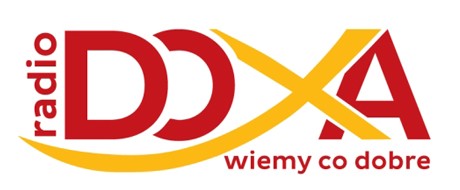 Wiesław Rogowski, lat 74, zam. na ul. KatowickiejMichał Strużyński, lat 75, zam. na ul. Ogrodowej (poprzednio Opawska) Beniamin Krawczyk, lat 48, zam. na ul. PrusaWieczny odpoczynek racz zmarłym dać PanieWierzę w Kościół Chrystusowy – Posłani by głosić Chrystusa w świecie wirtualnym…1 Kor 6,12„Wszystko mi wolno, ale nie wszystko przynosi korzyść. Wszystko mi wolno, ale ja niczemu nie oddam się w niewolę”. Do refleksjiTak wiele dzieje się dzisiaj w świecie wirtualnym. Powiedzielibyśmy: „dla każdego coś miłego”. Bez problemu odnajdujemy tu rzeczy dobre i złe, takie, które nas budują i niszczą. Powstaje pytanie: jak mogę dawać świadectwo wiary w Internecie? Jak świat wirtualny wpływa na moją religijność?Zdarza się, że na forach dyskusyjnych użytkownicy ostro krytykują Kościół, prawdy wiary, osoby Kościoła. Czy jako chrześcijanie mamy odwagę zabrać głos w dyskusji? Czy mamy odwagę stawać w obronie naszej wspólnoty? Zadanie- Poszukaj w Internecie stron związanych z tematyką religijną – wiadomościami religijnymi, może z duchowością, która Cię interesuje, zobacz ciekawy filmik na tematy religijne.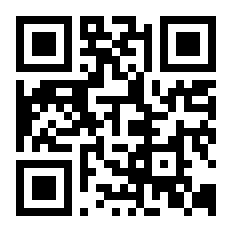 